                         ЮНОШЕСКАЯ МОДЕЛЬНАЯ БИБЛИОТЕКА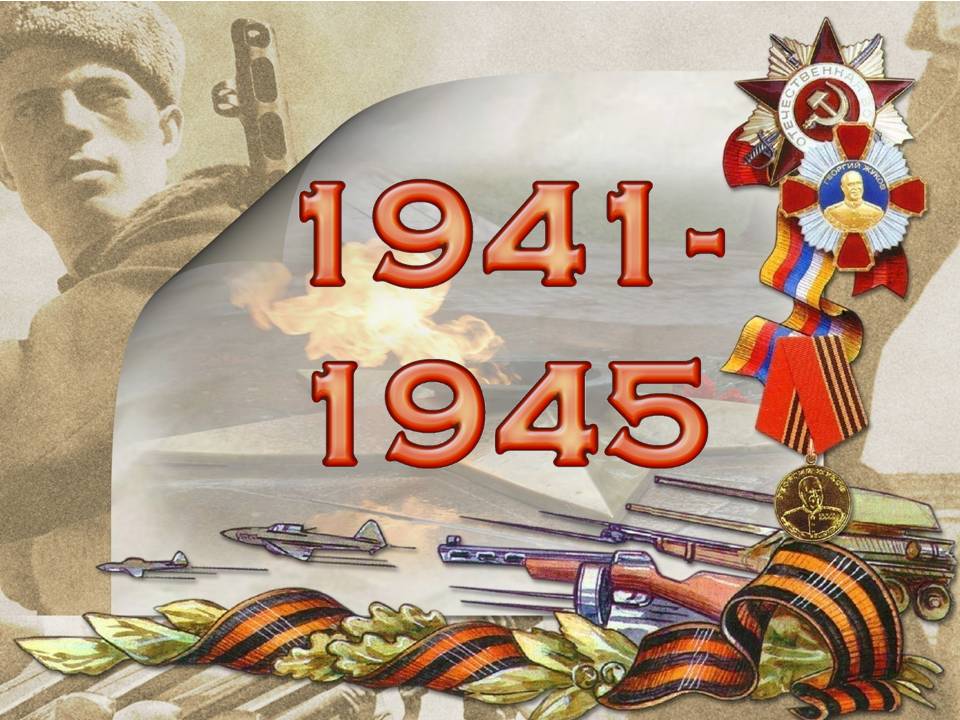          Книги воители -                     книги солдаты                      РЕКОМЕНДАТЕЛЬНЫЙ СПИСОК ЛИТЕРАТУРЫ                             Караидель- 2020      Война - самое страшное испытание для человека, и не только потому, что там речь идет о жизни и смерти, но и потому, что перед лицом смерти человек раскрывается до конца, до самой сути. Великая Отечественная война началась большой кровью, ошеломляющей трагедией отступления, громадных человеческих потерь. Через немногие месяцы после начала войны стало ясно, что к защите страны и к победе можно вызвать только из глубин отечественной истории, обращаясь к силам народной самозащиты, к тысячелетнему патриотическому чувству.В военной прозе можно выделить два периода: 1)проза военных лет: рассказы, очерки, повести, написанные непосредственно во время военных действий, вернее, в короткие промежутки между наступлениями и отступлениями; 2)послевоенная проза, в которой происходило осмысление многих больных вопросов, как, например, за что русскому народу выпали на долю такие тяжкие испытания? Почему в первые дни и месяцы войны русские оказались в столь беспомощном и унизительном положении? Кто виноват во всех страданиях? И другие вопросы, которые возникали при более пристальном внимании к документам и воспоминаниям очевидцев в уже отдаленном времени.
Война явилась величайшим испытанием и проверкой всех сил народа, и эту проверку он выдержал с честью. Война была серьезнейшим испытанием и для советской литературы. В годы Великой Отечественной войны литература, обогащенная традициями советской литературы предшествующих периодов, не только сразу откликнулась на происходящие события, но и стала действенным оружием в борьбе с врагом. Отмечая напряженную, поистине героическую творческую работу писателей во время войны, М. Шолохов говорил: "Была у них одна задача: лишь бы слово их разило врага, лишь бы оно держало под локоть нашего бойца, зажигало и не давало угаснуть в сердцах советских людей жгучей ненависти к врагам и любви к Родине". Тема Великой Отечественной войны и сейчас остается предельно современной.
     Великая Отечественная война отражена в русской литературе глубоко и всесторонне, во всех своих проявлениях: армия и тыл, партизанское движение и подполье, трагическое начало войны, отдельные битвы, героизм и предательство, величие и драматизм Победы. Авторы военной прозы, как правило, фронтовики, в своих произведениях они опираются на реальные события, на свой собственный фронтовой опыт. В книгах о войне писателей-фронтовиков главной линией проходит солдатская дружба, фронтовое товарищество, тяжесть походной жизни, дезертирство и геройство. На войне разворачиваются драматические человеческие судьбы, от поступка человека зависит порой его жизнь или смерть. 
Опираясь на героические традиции русской и советской литературы, проза времен Великой Отечественной войны достигла больших творческих вершин. 
Самые достоверные произведения о войне создали писатели-фронтовики: В.К. Кондратьев, В.О. Богомолов, К.Д. Воробьев, В.П. Астафьев, Г.Я. Бакланов, В.В. Быков, Б.Л. Васильев, Ю.В. Бондарев, В.П. Некрасов, Е.И. Носов, Э.Г. Казакевич, М.А. Шолохов. На страницах прозаических произведений мы находим своеобразную летопись войны, достоверно передававшую все этапы великой битвы советского народа с фашизмом. Начиналась военная проза с кратких лозунгов, призывов, имевших своей целью мобилизовать людей. Многие писатели с горечью отмечают растерянность людей в первые дни войны. Официальная пропаганда тех лет утверждала, что с Германией подписан мирный договор, что немцы наши друзья, а Сталин, ослепленный собственным величием, не верил в возможность нападения Гитлера на СССР. В трилогии К. Симонова «Живые и мертвые», в романе М. Шолохова «Они сражались за Родину» и многих других произведениях описаны первые дни войны, когда советские солдаты психологически не могли стрелять в немецких солдат, не было в их душах ненависти. И только когда перед их глазами предстали горящие поля хлеба и сожженные фашистами деревни, в их сердцах начала подниматься ненависть к врагу. Писатели-фронтовики, вопреки сложившимся в советское время тенденциям к лакированию правды о войне, изображали суровую и трагическую военную и послевоенную действительность. Их произведения – правдивое свидетельство времени, когда Россия воевала и победила.
Большой вклад в развитие советской военной прозы внесли писатели так называемой "второй войны", писатели-фронтовики, вступившие в большую литературу в конце 50-х – начале 60-х годов. Это такие прозаики, как Бондарев, Быков, Ананьев, Бакланов, Гончаров, Богомолов, Курочкин, Астафьев, Распутин. В творчестве писателей-фронтовиков, в их произведениях 50-60-х годов, по сравнению с книгами предшествующего десятилетия усиливался трагический акцент в изображении войны. Война в изображении прозаиков-фронтовиков – это не только и даже ни сколько эффектные героические подвиги, выдающиеся поступки, сколько утомительный каждодневный труд, труд тяжелый, кровавый, но жизненно необходимый. И именно в этом каждодневном труде и видели советского человека писатели "второй войны".                                                                     Литература о войне имеет антивоенную направленность. Показывая войну во всей ее сложности, в “крови, страданиях, смерти”, писатели выражают убеждение в том, что это не должно повториться.   Для нас военная проза ценна тем, что показывает противоборство двух систем, двух идеологий, которое актуально и в наше время. Развитие военной прозы вступило в новый «виток». Оказалось, что не все трагические страницы этой страшной книги-войны прочитаны, не все тайны раскрыты. Победив фашизм, наши отцы и деды подарили будущим поколениям мир и возможность жить на своей земле, и подвиг победителей всегда будет примером для  всех нас. Низкий им поклон!Прочтение книг известных авторов поможет осмыслить события Великой Отечественной войны и познать цену Победы.                                                                    В рекомендательный список литературы включены книги за 1981 - 2010 годы, которые находятся в фонде Юношеской модельной библиотеке. Литература в списке сгруппирована в разделы:  «Пусть помнят живые, пусть знают потомки»-Отечественная война в       художественной прозе                                                                                                        «Строки, добытые в боях» - поэзия«Дәһшәтле йылдар шандауы” - стихи и проза на башкирском языке    Информация об изданиях расположена в алфавите авторов и заглавий. Для более полного раскрытия содержания разделов применяется система аннотаций рекомендательного характера. Список адресован всем, кому дорога память о тех суровых годах, о бессмертном подвиге нашего народа.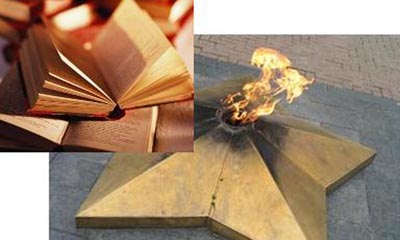 КНИГИ О ВОЙНЕ ВОЗДЕЙСТВУЮТ НА НАШУ ПАМЯТЬ                                                                      Юрий Бондарев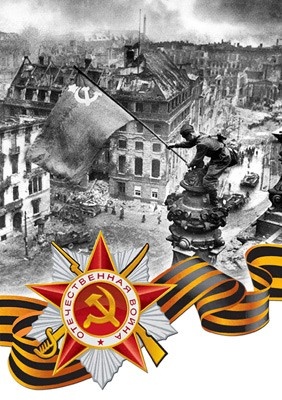 Пусть помнят живые, пусть знают потомкиАлексиевич, С. А.  У войны не женское лицо / С.А. Алексиевич. – М.: Время, 2018. – 352с.Роман состоит из реальных человеческих  женских  исповедей, тех женщин, что прошли  войну наравне с мужчинами - и простыми солдатами, и разведчицами, и санитарками-поварами-портнихами, и зенитчицами.  По-моему, ни одной чисто мужской профессии на войне не осталось, где бы не участвовали женщины. И не было никаких скидок на "слабый пол" - на войне как на войне. Жертвовать приходилось своей женственностью, личной жизнью, красотой и здоровьем, а иногда  и собственными детьми.. Одна из самых известных книг о войне. Опыт уникального проникновения в духовный мир женщины, выживающей  в нечеловеческих условиях войны.Адамович, А. Блокадная книга / Алесь Адамович, Д. Гранин. – М.: Сов. писатель, 1983. – 432с.Документальная хроника блокады Ленинграда. В книге собраны воспоминания очевидцев, выживших в этой блокаде. А также записи людей, которые оставили о себе память в дневниках. Собранный материал в книге нужен не для того, чтобы ворошить ужас и боль, а для того чтобы будущие поколения помнили. Рассказ учит мужеству и стойкости.Астафьев, В.   Прокляты и убиты: роман / В. Астафьев.– М.: Эксмо, 2002. – 800с.Роман-эпопея «Прокляты и убиты» охватывает два эпизода из Великой отечественной войны: подготовка новобранцев недалеко от Бердска и переправу через Днепр и бой за удержание плацдарма. Пережитое на войне, война, какой видел ее Виктор Астафьев на передовой, стали центральной темой творчества писателя. Роман  наполнен невероятной энергией, энергией сопротивления безвременной смерти. Именно этим романом Астафьев подвел итог своим размышлениям о войне как о "преступлении против разума".Ахмадиев, Т.Х.  Башкирская гвардейская кавалерийская / Т.Х. Ахмадиев. – Уфа: Китап, 1999. – 368с.:ил.В книге на документальной основе рассказывается о формировании и героическом боевом пути 112-й (16-й гвардейской) Башкирской кавалерийской дивизии, 77 воинов которой были удостоены высокого звания Героя Советского Союза. Такое созвездие Героев в одном воинском соединении — явление уникальное во всей Советской Армии. Ее боевые операции прослеживаются во взаимодействии с другими соединениями и частями 7-го гвардейского кавалерийского корпуса. Широко использованы документы о связях дивизии с трудящимися республики, об изменениях в командно-начальствующем составе дивизии, полков и эскадронов, о преодолении трудностей ратного пути. Представлено много ярких, конкретных документов о героизме и отваге рядовых воинов, сержантов и офицеров с указанием их местожительства до войны.Бакланов, Г.Я.       Июль 41 года:  роман. – СПб, Пропаганда, 2003. -414с.Бакланов, Г. Я.   Пядь земли: роман, повести, рассказы / Г. Бакланов. – М.: Советский писатель, 1989. – 766с.Григорий Яковлевич Бакланов, человек «военного поколения», ушёл добровольцем на фронт. Все пережитое в Великую Отечественную войну он отразил в своих произведениях, в которых на первый план выдвигает не политический, а нравственный аспект. В романе «Июль 1941 года» автор рассказал не только о событиях начала войны, но и сделал попытку интерпретировать их в историко-политическом аспекте, выявить коренные причины поражения Советской Армии. О тех, кто не вернулся с войны, о любви, о жизни, о юности, о бессмертии.  Из каждых ста, ушедших на фронт, с войны вернулось не больше трех.Башкирия в годы Великой Отечественной войны. Сборник документов и материалов / Сост. Т.Х. Ахмадиев и др. – Уфа: Китап, 1995. – 543с. Архивные документы, публикации, сообщения радио, отражающие наиболее значимые события  в Башкирской АССР в годы ВОВ, письма военной поры, воспоминания фронтовиков, тружеников тыла. О трудностях, которое переживало население нашей республики в военное лихолетье.Башкортостан в период Великой Отечественной войны 1941-1945 годов. Хроника основных событий: справочник  / Сост. Р.А. Валишин.- Уфа: Китап, 2015. – 296с.:ил.                                                                                                                   Информация о важнейших событиях и фактах периода ВОВ по СССР и Республики Башкортостан.  Бек, А.А.  Волоколамское шоссе: Роман / А.А. Бек. – М.: Сов. Россия, 1984. – 528с.Подвиг батальона панфиловцев, стойко и мужественно защищавших Москву осенью 1941 года.Бессмертный полк.  Реальные истории о женщинах на войне.  Б. Васильев  А зори здесь тихие: повесть / Вступ. слово Н. Земцов; Подгот. Л. Милькова. – М.: АСТ, 2017. – 256с.Первая  книга из серии "Бессмертный полк. Классика". Повесть писателя-фронтовика Бориса Васильева "А зори здесь тихие…" - одна из тех пронзительных историй, погрузившись в которую взрослеешь и поднимаешься над собой. И просто невозможно больше быть прежним. Сила воздействия этой истории не зависит от времени, в которое вам выпало жить - будь то эпоха черно-белого телевидения или 5D-кинотеатров.
Вместе с литературными героинями Бориса Васильева своими историями с вами поделятся совершенно реальные женщины. О них - матерях, бабушках - рассказывают их дочери, сыновья, внуки. Эти семейные воспоминания о военном времени - фрагменты единой картины, записанной в генетическом коде нашего народа, которую мы не смеем забывать, ибо забытое повторяется.
                                                                                                                                               Бивор, Э.  Сталинград / Э. Бивор; пер. с англ. А. Жеребилова и др.- Смоленск: Русич, 1999. – 448с.:ил.Это – повествование, основанное  не на анализе стратегии грандиозного сражения, а на личном опыте  его участников  - солдат и офицеров, воевавших по разные стороны окопов. Солдатские дневники и письма, архивные документы.Богомолов, В.О.     Момент истины (В августе сорок четвертого…): роман / В.О. Богомолов. – М.: Современник, 1988. – 414с.«Момент истины» – самый знаменитый в истории отечественной литературы роман о работе контрразведки во время Великой Отечественной войны. Этой книгой зачитывались поколения, она пользовалась – и продолжает пользоваться бешеной популярностью. Она заслуженно выдержала девяносто пять изданий и в наши дни читается так же легко и увлекательно, как и много лет назад.Бондарев, Ю.В.  Горячий снег: роман / Ю.В. Бондарев. – М.: Информпечать ИТРК,2000. – 608с. Автор повествует о сталинградских событиях, одном из решающих моментов Великой Отечественной войны, оттого жизнь и смерть героев романа обретают особую весомость и значительность, а смерть понята как нарушение высшей справедливости и гармонии.Бондарев, Ю    Собрание сочинений. В 6 т. Т. 1. Батальоны просят огня; Юность командиров: повести / Ю. Бондарев; Вступ. ст. И. Богатко. – М.: Худож. лит., 1984. – 455с.Ю.В. Бондарев  - известный русский писатель, воевавший в годы войны под Сталинградом, в Польше и на границе с Чехословакией. В повести "Батальоны просят огня" и романе "Горячий снег" Великая Отечественная война показана глазами русского солдата, это голая правда о войне. В повести был поставлен вопрос о средствах, которыми победа была достигнута. Можно ли жертвовать жизнями отдельных людей ради общей цели? Можно ли оправдывать такие жертвы?                                                                                                                          Повесть «Юность командиров» — первое крупное произведение писателя, в котором изображены будни артиллерийского училища накануне окончания войны и в последующие мирные дни.

Быков, В. В.   Мертвым не больно: повести / В.В. Быков. - М.: Эксмо, 2005. – 672с. Книги, созданные белорусским прозаиком Василем Быковым, принесли ему мировую известность и признание миллионов читателей. Пройдя сквозь ад Великой Отечественной войны, прослужив в послевоенной армии, написав полсотни произведений, жестких, искренних и беспощадных, Василь Быков до самой своей смерти оставался «совестью» не только Белоруссии, но и каждого отдельного человека вне его национальной принадлежности.Быков, В.В.  Обелиск. Сотников: повести / В.В. Быков. – М.: Дет. лит.,1988. – 240с.:ил.В этот сборник вошли два шедевра военной прозы Василя Быкова — "Сотников" и "Обелиск". "Сотников" — потрясающая воображение в своей почти документальной простоте история двух попавших в плен партизан. Это рассуждение о героизме и предательстве, смерти и жизни, история о мужестве, чести и верности долгу. Герой "Обелиска", сельский учитель Мороз — "человек без кожи", обостренно чувствующий любую несправедливость и воспринимающий беды своих ближних как собственные. И именно этой его порядочностью решают воспользоваться полицаи, когда берут в заложники детей — воспитанников ушедшего в партизаны учителя…Быков, В.В.  В тумане: повесть / В.В. Быков.- М.: Сов. Писатель, 1989. – 320с.Холодным слякотным осенним днем на втором году войны партизанский разведчик Буров ехал на станцию Мостище, чтобы застрелить предателя — здешнего деревенского мужика по фамилии Сущеня...Ванюков, Д. А.   Великая Отечественная война / Д.А. Ванюков, А.А. Гнусарьков. – М.: ООО ТД Мир книги, 2007. – 240с.:ил.О трудностях первых месяцев войны, о важнейших битвах, изменивших ход войны, победоносном взятии Берлина и последующем  восстановлении страны.Васильев, Б.Л.  В списках не значился: роман / Б.Л. Васильев. – М.: Дет. лит.,1986. – 223с.:ил.	Произведение об Отечественной войне, о доблести советских солдат. Война никому не принесла радость, а только слезы, боль утраты и неимоверную печаль ведут за собой военные действия. Данное произведение показывает читателю, каким мужеством и силой воли обладал главный герой Николай Плужников. Он вёл довольно-таки свободную жизнь, пока однажды не оказался в крепости, которую уже на следующее утро атаковали враги. В списках не значился Николай Плужников, а значит, мог покинуть крепость в любой момент военных действий…Вахитов, Ф.Н.  Герои республики моей / Фарит Вахитов. – Уфа: Китап, 2014. – 376с.Герои, имена которых по той или иной причине остались неизвестными, давно исчезли со страниц периодической печати.Вахитов, Ф. Н.  Люди подвига / Ф. Н. Вахитов. – Уфа: Китап, 2014. – 320с.Статьи о героях войны, которые до недавнего времени оставались неизвестными в родном Башкортостане или считались без вести пропавшимы.Великая Отечественная война 1941-1945: энциклопедия / Гл. ред. М.М. Козлов и др. – М.: Сов. Энциклопедия,1985. – 832с.: ил.О многогранной деятельности советских людей в военные годы состоит из вводного обзора и 3300 расположенных по алфавиту статей. Освещается последние основные операции Советских Вооруженных сил,  их организацию и вооружение, военную экономику, внешнюю политику СССР в годы войны, вклад в победу над врагом науки и культуры.Великая Отечественная война 1941 – 1945 годов. В 12 т. / Авт. кол-в  В.А. Золотарев и др.- М.: Воениздат; Кучково поле,  2011-2015 гг.:ил.Основные события войны. Итоги и уроки войны.Венок славы. Антология художественных произведений о ВОВ. В 12 т. / Сост. В. Заливако. – М.: Современник, 1987-1990 гг.В антологии представлены произведения прозы, поэзии и художественной публицистики. О величайших сражениях ВОВ, о многих человеческих судьбах,  о героической борьбе советского народа в тылу врага, мемуары участников партизанского  движения. О нетленной памяти народной и героях войны. И о том, что завещали нам погибшие герои: «Люди, будьте бдительны! Берегите мир!»Война. Народ. Победа, 1941-1945. Кн.1: статьи, очерки, воспоминания / Сост. И. М. Данишевский, Ж. В. Таратута. – М.: Политиздат, 1984. – 231с.:ил.Начальный период войны.Воробьев, К.Д.       Убиты под Москвой: повести и рассказы/ К.Д. Воробьев; Вступ. ст. В. Чалмаева. – М.: Дет. лит., 2002. – 286с.: ил.Это история очень короткого (повесть охватывает временной промежуток в 5 суток) пребывания на фронте двухсот сорока молодых, физически крепких, здоровых курсантов. Они полны оптимизма и пребывают в восторженном состоянии из-за предвкушения будущих подвигов. Однако читатель с первых страниц ожидает трагического исхода – к этому подводит название повести. Действительно, уже спустя несколько дней в живых останется только один из них – пока еще молодой и неопытный офицер Алексей Ястребов. Все остальные 239 бойцов будут убиты под Москвой. Анализ причин этих страшный событий и лег в основу повести. Повести Константина Воробьева « Убиты под Москвой», «Крик».  «Это мы, Господи» можно назвать первой большой правдой о войне, которая прорвалась к нам через литературу  и страшной, неприкрашенной правдой они переворачивают душу.Гареев, М.Г.  Штурмовики идут на цель / М.Г. Гареев. – Уфа: Китап, 2010. – 280с.В книге «Штурмовики идут на цель» М.Г. Гареев живо и увлекательно рассказывает о своей комсомольской юности, о поисках призвания, о своих первых удачах и огорчениях на пути к суровой, трудной, но романтической профессии летчика. Главное место в книге, естественно, занимает война. С большой теплотой и искренностью автор вспоминает о фронтовой дружбе и братстве, о своих боевых товарищах и командирах, с кем вместе сражался в небе Сталинграда, на Миус-фронте, в Крыму, на Украине и в Белоруссии, Прибалтике и Восточной Пруссии... Многие из них погибли в жестоких боях с заклятым врагом, многие стали прославленными летчиками, удостоенными звания Героя Советского Союза.Говорят погибшие герои: Предсмертные письма советских борцов против немецко-фашистских захватчиков / Сост. В.А. Кондратьев, З.Н. Политов. – М.: Политиздат, 1982. – 287с.:ил.Письма и документы, представленные в сборнике, писались в последние минуты жизни – в застенках гестапо, в тюрьмах и концлагерях, во время тяжелых боев.Гроссман В. С.  За правое дело: роман / В.С. Гроссман. - М.: Сов. писатель, 1989. – 688с.Выдающееся произведение о войне по силе правды и таланта, по мощи авторской мысли. В. Гроссман описывает великое «чудо» Сталинграда. Роман В. Гроссмана - «За правое дело» - первая часть дилогии. Автор постигает закономерности войны и неизбежность победы над фашизмом, истоки и последствия культа личности, глубинные противоречия жизни. Роман принадлежит к лучшим произведениям нашей литературы о войне с фашизмом. Человек на войне, смертельно тяжелая жизнь в окопах, самоотверженная солдатская стойкость - обо всем этом рассказывается в романе. Гроссман, В.С.    Жизнь и судьба: роман. – М.: АСТ; Олимп, 2002. – 876с.«Жизнь и судьба» — самый значительный роман Василия Гроссмана, получивший мировую известность. В романе представлена грандиозная картина народного бытия. В напряженной философской мысли автора открылись редчайшие катаклизмы эпохи, великое противостояние советского народа насилию фашизма, глубинные противоречия нашей жизни. Довольно сложно читать эту книгу, и все же многие осилившие ее считают, что это величайшее литературное творение о войне.Долматовский, Е.А.    Зеленая брама: Докум. легенда об одном из первых сражений ВОВ / Е.А. Долматовский. – М.: Политиздат, 1985. – 319с.О малоисследованных страницах ВОВ. Подвиг воинов 6-й и 12-й армий. Автор – очевидец событий – подкрепляет свой рассказ документами, свидетельствами других участников боев, материалами следопытов.… И чтобы помнилась война  / Сост. О.А. Гилязетдинова, В.В. Денисов. – Уфа: Китап, 2005. – 488с. Произведения различных жанров о героизме советского народа в годы ВОВ.Жуков, Г.К.  Воспоминания и размышления. В 3т. Т.2 / Г.К. Жуков. – М.: Агентства печати Новости, 1988. – 327с.:ил.Автор рассказывает о битве за Москву, Ленинград, о Сталинградской битве. Освещает деятельность Ставки Верховного Главнокомандования, просчеты в её деятельности, причины наших неудач на фронтах.Жуков Г.К.  Воспоминания и размышления. В 3т. Т.3 / Г.К. Жуков. – М.: Агентства печати Новости,1988. – 351с.:ил.Главы, посвященные разгрому фашистских войск  на Курской дуге, освобождению Украины, Белоруссии и Украины и заключительному  сражению ВОВ – Берлинской операции. Казакевич, Э.  Звезда: повести и рассказы / Э. Казакевич. – М.: Москва, 1989. – 464с. Самая известная повесть Эммануила Казакевича, писателя, поэта, переводчика, чья проникновенная проза принадлежит к выдающимся образцам литературы ХХ века. Полная драматизма история борьбы и гибели в тылу врага группы советских разведчиков отличается яркими, живыми характерами, глубиной содержания и особой лиричностью. В настоящее издание вошли также повести "Двое в степи" и "Сердце друга", подвергшиеся в 1940 - 50-х годах резкой критике за правдивое изображение трагедии войны, но и поныне любимые многими поколениями читателей.Карим, Мустай  Помилование: повесть / М. Каримов; пер. с башк. И. Каримова. – М.: Современник,1987. – 198с.:ил.Короткая история любви главных героев – это подлинная поэма в прозе. Романтическая история в трагических обстоятельствах Великой Отечественной войны.Коломиец, М.В.  1941. Танки в битве за Москву / М. Коломиец. – М.: Яуза: Стратегия КМ; Эксмо, 2009. – 160с. Битва за Москву. Именно здесь был создан костяк советских танковых войск, именно здесь наши танкисты впервые познали вкус победы…Кто есть кто во Второй Мировой войне / Под ред. Джона Кигана; пер. С.А. Беляев. – М.: Дограф, 2000. - 223с.Содержит информацию о 300 наиболее важных действующих лицах. Уникальный справочный источник неизвестных фактов жизни, карьеры и личности каждого персонажа.Медведев, Д.  Это было под РовноО беспримерных подвигах известного разведчика Николая Кузнецова и его товарищах-подпольщиках на территории, оккупированной фашистами Украины.Брянцев, Г.  Конец «осиного гнезда» /  Д. Медведев, Г. Брянцев – М.: Правда, 1987. – 496с.:ил.О локальной операции во время Великой Отечественной войны 1941-1945 гг. советских органов государственной безопасности по ликвидации одного из фашистских разведывательных центров на оккупированной территории Советского Союза и пресечению деятельности диверсионно-разведывательной группы внутри СССР.Мурзин, Д.Б.  Фронт в тылу врага / Д.Б. Мурзин. – Уфа: Китап, 2005. – 184с:ил.Книга автобиографических воспоминаний Д. Мурзина посвящена истории развертывания партизанского движения в Восточной Европе в годы Великой Отечественной войны. Долгие годы умышленно замалчиваемый легендарный Черный генерал, командир знаменитой бригады имени Яна Жижки наконец получил возможность представить на суд российских читателей свое произведение. В книге повествуется об истории партизанской бригады, деятельность советских разведчиков в 1944-1945 гг., в целом, о подпольной борьбе на территориях, захваченных фашисткой Германии.На братской земле Башкортостана: сборник документов и материалов / Сост. З.Ю. Бурангулова, Л.Ф. Григоренко, Ф.Г. Нугаева. – Уфа: Китап, 2010. – 1894с.:ил.Из истории эвакуации в годы ВОВ 1941-1945гг. на территорию Башкортостана учреждений, предприятий, организаций, населения. Книга состоит из четырех разделов: «Промышленность», «Наука, культура, образование», «Здравоохранение», «Население».На войне как на войне: повести / Сост. С.А. Грамзина. – М.: Моск. Рабочий, 1981. – 368с.Сборник посвящен битве под Москвой. В него вошли четырнадцатая глава из двухтомника мемуаров Г.К. Жукова «Воспоминания и размышления», Василия Рослякова  «Один из нас», К. Воробьева «Убиты под Москвой», «Крик», В. Курочкина «На войне как на войне», Е. Носова «Красное вино победы».Некрасов, В.З.      В окопах Сталинграда: повесть, рассказы /  В.З. Некрасов. - М.: Правда, 1989. – 512с. Роман Виктора Платоновича Некрасова «В окопах Сталинграда» рассказывает о военных событиях сталинградского периода. Главное в произведении — правда о бесчеловечности войн, «справедливых» и «несправедливых». На поверхности повествования — военный быт и народный героизм, увиденный глазами интеллигента, в его основе — глубоко запрятанный бунт против идеи «человека-винтика». «В окопах Сталинграда» чередуются описание военных действий и рассуждения автора о происходящих событиях, вызывающих бурю эмоций у читателей. Книга отличается отсутствием приукрашивания героизма героев. Героизм заключался в выживании.От советского информбюро…: Публицистика и очерки военных лет 1941-1945. Т.2  / Сост. Красильщик С. – М.: Агенства печати Новости,1982. – 478с.Летопись огненных лет. Писатели в Совинформбюро (1941-1945 гг.)Петухов, Д.А.  Победители / Д.А. Петухов, М.Н. Мурашова. – М.: Метагалактика, 2005. – 320с.:ил.Правда о Второй мировой войне и Великом подвиге поколения победителей. Правда о наших врагах-  объединенной фашисткой Европе. Правда о преступной закулисной игре наших «союзников».Пикуль, В.С.  Реквием каравану PQ-17: докум. трагедия / В.П. Пикуль.– М.: Сов. Россия, 1987. – 272с.Книга Валентина Пикуля «Реквием каравану PQ-17» посвящена одному из драматических эпизодов  Второй мировой войны — гибели союзного каравана в северных широтах. Это произведение, которое сам автор назвал документальной трагедией, можно уверенно назвать визитной карточкой писателя. Валентин Пикуль проявил себя в этой книге как литератор-документалист, не лакирующий действительность, а ищущий истину.Пикунов, А.С.  Кирпичики Победы. Фронтовые воспоминания / А.С. Пикунов. – Уфа: Китап, 2008. – 232с. В книгу фронтовика – Героя Советского Союза А. Пикунова – вошли рассказы, эссе о том, как ковалась Победа, как  трудились, чем жили советские люди в грозное военное время.Пиляр, Ю.Е.      Забыть прошлое: повести, роман / Ю.Е. Пиляр. – М.: Современник, 1980. – 510с. В этой книге собраны лучшие произведения Юрия Пиляра. Созданные на документальной основе, они рассказывают о невиданных страданиях узников гитлеровских концлагерей, о героических днях и ночах советских воинов, защищавших Москву, подвиге генерала Карбышева и о решимости ветеранов войны никогда не забывать прошлого во имя настоящего и счастливого будущего.Подвиги их бессмертны: справочник / Сост. Р.А. Валишин и др. – Уфа: Китап, 2000. – 400с.:ил.Справочник о Героях Советского Союза и полных кавалерах ордена Славы Республики Башкортостан.Полевой, Б.Н.  Повесть о настоящем человеке / Б.Н. Полевой. – М.: Сов. Россия, 1970. – 262с.Автор очень ярко рассказывает читателям о подвиге Алексея Мересьева, отважного лётчика, который ценой невероятных усилий исполнил свою мечту — без ног, на протезах он поднимал свой истребитель в небо и продолжал бить врага. И это не вымысел автора — прототип у главного героя книги реально существовал. Не его ли автор называет «настоящим человеком?» Если не его, то какой же нужно совершить поступок, чтобы быть достойными наших предков?Поляновский, М. Л.   Дважды Татьяна: повести / М. Л. Поляновский. – М.: Дет. лит., 1983. – 287с.:ил.О героической борьбе партизан в годы ВОВ. О мужестве и героизме советских воинов.                                                                                                                                  Помнит мир спасенный: рассказы / Сост. В. Чалмаев. – М.: Дет. лит., 1985. – 302с.:ил.Сборник  рассказов о ВОВ. Произведения М. Шолохова, А. Толстого, Н. Тихонова, К. Симонова, А. Платонова, Ю. Бондарева, В. Астафьева и др.Рамазанов, Т.Р.  Воспоминания солдата Победы: мемуары / Т.Р. Рамазанов. – Уфа: Китап, 2018. – 188с.Настоящая книга – воспоминания ветерана Великой Отечественной войны. 
Автор показал, как растет и учится молодежь его поколения, как готовится к службе в Красной армии ее мужская половина, как она служит в предвоенные годы и встречает врага на западной границе нашей Родины.
Т. Р. Рамазанов честно отобразил картину вторжения немецкой армии на территорию СССР и события первого года войны: отступление войск, окружение некоторых частей, голод, болезни бойцов, перегруппировку частей, вышедших из окружения, формирование новых подразделений, которые вновь шли в бой.
Очень тепло и трогательно написал автор о нашем народе, который победил в этой страшной войне ценой огромных усилий, ценой жизни миллионов соотечественников и встретил День Победы действительно со слезами на глазах. Показаны трудности жизни послевоенных лет и вдохновенный труд народа ради восстановления разрушенных городов и сел, заводов и фабрик, во имя светлого будущего.Распутин, В.Г.     Живи и помни: повесть / В.Г. Распутин. – М.: Сов. Россия, 1978. – 384с. Имя Валентина Григорьевича Распутина известно всему миру, его книги переведены на десятки иностранных языков. Трагизм и горькая правда его произведений поразили читателей – недаром его повести и рассказы экранизированы и поставлены на многих театральных сценах. Произведения Валентина Распутина глубоко психологичны, автор исследует вечные темы добра, справедливости, долга, в каждом поступке его героев раскрывается их человечная сущность.  В повести «Живи и помни» показана судьба человека, преступившего первую заповедь солдата – верность воинскому долгу. Ремарк, Э.М.   Искра жизни: повесть / Э.М. Ремарк. – М.: ВИТА – ЦЕНТР, 1992. – 352с.Это произведение позволит читателю больше ценить те блага, которые имеет. Равнодушного эта книга не оставит никого! Прочитать ее должен каждый. Ремарк очень гармонично связал ужасы концлагеря и гимн жизни. Он описывает самые душераздирающие подробности концлагерной жизни. Ремарк очень тонко передает человеческие страдания. Читатель буквально испытывает их на себе.  Книга о том, что творится в душе у людей, которые погрузились в водоворот войны. У них нет больше свободы, надежды, жизни … Осталась у них только, так называемая, ИСКРА ЖИЗНИ, которая помогает им выжить.Ремарк, Э.М.  Возлюби ближнего своего / Э.М. Ремарк. – М.: ВИТА – ЦЕНТР, 1992. -352с. В Библии сказано: «Возлюби ближнего своего». Но — как возлюбить ближнего своего, если ближние твои желают лишь схватить тебя и убить? Ты бежишь от смерти, ставшей реальностью, от ада нацистских гетто, от безнадежности — к надежде… Но надежда может обмануть. И тогда — «плачьте не об ушедших, но об оставшихся…»Ремарк, Э.М.    Время жить и время умирать / Э.М. Ремарк.– М.: ВИТА – ЦЕНТР, 1992. – 320с. В книге «Время жить и умирать» описывается жизнь немецкого солдата. И неожиданно для себя самих читатели думают о том, что нельзя в военных действиях Второй Мировой Войны винить только немецкую армию. Описываются переживания человека, который понимает, что, возможно, живет последний день, который потерял ориентиры в жизни и не понимает зачем все ЭТО происходит. Эта книга способна изменить привычное мировоззрение о войне.Семенов, Ю.С.    Семнадцать мгновений весны: роман / Ю.С. Семенов. - М.: Олимп; АСТ, 2002. – 318с. В романе заслуженного деятеля искусств, лауреата Государственной премии РСФСР Юлиана Семенова, разоблачаются попытки сговора нацистских главарей с наиболее агрессивной частью военно-промышленного комплекса США в период второй мировой войны. Роман построен на документальной основе. Главный герой романа – дзержинец-интернационалист М. М. Исаев (Штирлиц).Семин В. Н.  Нагрудный знак «ОST»: роман / Семин В.Н. – М.: Правда, 1989. – 480 с.Роман о каторге, о трудовом лагере в фашисткой Германии, куда автор был угнан пятнадцатилетним подростком, о раннем повзрослении  в катастрофических обстоятельствах войны.Смирнов, С.С.  Брестская крепость / С.С. Смирнов. – М.: Сов. Россия, 1990. – 400с.Эпизод войны – защита Брестской крепости. Автор воссоздал биографии, восстановил честное имя защитников крепости, побывавших в фашистком плену, вернул стране имена погибших героев.Симонов, К.М.    Живые и мертвые: роман. Кн.1. / К.М. Симонов. - М.: Сов.писатель, 1985. -384с.   Солдатами не рождаются. Кн. 2. / К.М. Симонов. - М.: Сов.писатель, 1985. – 592с.Повествованием о пути советского народа к победе в Великой Отечественной войне. Автор стремился соединить два плана - достоверную "летопись" основных событий войны, увиденных глазами главных героев Серпилина, Синцова, и анализ этих событий с точки зрения современных автору понимания и оценки. Вторая часть трилогии описывает период подготовки и события Сталинградской битвы - переломный момент Великой Отечественной войны 1941-1945 гг. Третья часть посвящена Белорусской наступательной операции. Образы главных героев в фильмах "Живые и мертвые", "Возмездие", созданных на основе первой и второй книг трилогии, блестяще воплотили Кирилл Лавров и Анатолий Папанов.
                                                                                                                                  Симонов, К. М.   Последнее лето. Кн.3./ К.М. Симонов. – Сов.писатель, 1985. – 480 с.Симонов не боялся писать о войне правду. Для его героев это проверка на честность, порядочность, мужество. Им удалось главное — оставаться людьми, не прекратить ценить чужую жизнь. Эти мотивы и идеи, бесспорно, сближают произведение Симонова с великой русской литературой XIX века, и прежде всего — с «Войной и миром» Льва Толстого. Вопросы любви и дружбы, жизни и смерти, войны и мира затронуты в этой книге. Эта книга — трилогия была написана в сложные для страны времена, в ней затронуты темы опасные для того времени. Но облюбованный Сталиным Константин Симонов не побоялся уже тогда издавать свой труд. В книге ярко отражены эпизоды войны, жизнь бывших репрессированных военных, судьбы партизан. Эту книгу стоит читать для того, чтобы помнить о стираемых из памяти людей событий Великой Отечественной Войны. Симонов, К. Сто суток войны / К. Симонов. – Смоленск: Русич, 1999. – 576с.Автор правдиво и откровенно рассказывает о начале ВОВ, о её первых трагических ста днях и ночах, о людях, которые приняли на себя первый страшный удар гитлеровской военной машины.Стаднюк, И.Ф.      Война: роман  в 3-х т. / И.Ф. Стаднюк. - М.: ЭКСМО- Пресс, 1998. – 720с.В получившем широкую известность романе И. Стаднюк показывает усилия Советского правительства по укреплению оборонной мощи страны накануне войны и сражения начального периода войны в Белоруссии и на Смоленской возвышенности. Описываемые события происходят не только на Западном фронте, но и в Генеральном штабе, Ставке Верховного Главнокомандования, в Политбюро ЦК партии.  За роман «Война» писателю И. Стаднюку присуждена Государственная премия СССР 1983 года.Сталинградская эпопея: Материалы НКВД СССР и военной цензуры из Центрального архива ФСБ РФ / Сост. А.Т. Жадобин и др.- М.: Звонница –МГ, 2000. – 496с.:ил.Материалы двух оперативно- чекистских подразделений НКВД СССР. Рассекреченные документы воссоздают достоверную картину состояния двух противоборствовавших  сил – Красной Армии и вермахта.Страницы подвига: Советская военно-патриотическая проза. В 4т. / Под. общ. ред. А. Дементьева; Сост. Л. Асанова. – М.: Правда, 1987.Сборник произведений о героической борьбе советского народа.Таборко, В.А.  Летопись Великой Отечественной. 1941-1945: Краткая иллюстрированная история для юношества / В.А. Таборко; предисл. П.А. Жилина. – М.: Мол. гвардия, 1985. – 334с.:ил.Публицистическая книга. Много иллюстраций: документальные фотографии, схемы важнейших сражений, рисунки орденов и медалей, которыми награждались советские воины, партизаны, труженики тыла.Уметбаев, Р.Г.  Генерал Кусимов: документальная повесть / Р.Г. Уметбаев. – Уфа: Китап, 2010. – 224с.О жизни и деятельности славного сына башкирского народа , Героя Советского Союза генерала  Кусимова Тагира Таиповича.Час мужества. 1941-1945: Избранные произведения о ВОВ / Сост. И.Н. Баженова, Л.Н. Лысова. – М.: Школа-Пресс, 1995. – 704с.Собранные произведения позволяют представить бесчеловеческое лицо войны, осознать безмерную цену Победы и ответственность живущих перед павшими за судьбу мира.Шолохов, М.А.    Они сражались за Родину: главы из романа / М. А. Шолохов. – М.: Современник, 1981. - 64с.  Тема героического подвига советского народа в Великой Отечественной войне — одной из главных в творчестве выдающегося мастера  литературы социалистического реализма Михаила Александровича Шолохова — посвящены главы из романа "Они сражались за Родину", в которых автор стремится поведать миру суровую правду о том, какой огромной ценой оплатил советский народ право человечества на будущее.Строки, добытые в бояхПоэзия военного поколенияБергольц, О.Ф.  Никто не забыт, и ничто не забыто / О. Бергольц. –М.: Эксмо, 2013. -320с.Никто не забыт и ничто не забыто!" - эти легендарные строки Ольги Берггольц высечены на мемориальной стене Пискаревского кладбища, где похоронено полмиллиона жертв Ленинградской блокады.  Все 872 блокадных дня Ольга Федоровна находилась в Ленинграде. Ее голос ежедневно звучал в радиоэфире, вселяя надежду в голодных и ослабевших. Знаменитая поэтесса, автор пронзительных стихов и прозы, навсегда вошла в историю Великой Отечественной войны как муза блокадного Ленинграда "Сто двадцать пять блокадных грамм, « С огнем и кровью пополам», - писала она о тех страшных днях.
В этот сборник включены книги "Дневные звезды", "Говорит Ленинград", а также все стихотворения и поэмы Ольги Берггольц, посвященные одной из самых трагических страниц в истории войны - Блокаде Ленинграда.Великая Отечественная . В 2-х томах. Т. 2. Стихотворения и поэмы / Сост. С. Наровчатов, Я. Хелемский. – М.: Худож. лит., 1975. – 512с.В сборник включены лучшие произведения, созданные мастерами всей  многонациональной поэзии. Все этапы войны нашли здесь свое отражение.Джалиль, Муса  Красная ромашка: Избранное / Муса Джалиль ; Сост. Р. Мустафина; пер. с тат. – Казань, 1981. – 543с.Наиболее полное издание на русском языке. В сборник включены стихотворения , вошедшие во всемирно известную «Моабитская тетрадь».Лирика военных лет: стихи советских поэтов (1941-1945) / Сост. В.А. Зайцева, В.И. Фатющенко. – М.: Моск. ун-т, 1985. – 320с.Антология  знакомит с одной из ярчайших эпох в истории советской поэзии, представляя лирику, рожденную временем суровых испытаний.Невыдуманные поэмы / Сост. В. Лазарев. – М.: Молодая гвардия, 1975. – 272с.:ил.Стихотворные произведения, написанные на документальной основе, поэм, в которых документ сочетается с художественным обобщением образов. Зоя Космодемьянская, Александр Матросов, Лиза Чайкина, Зоя Рухадзе и др.Помнит мир спасенный: стихи поэтов – сибиряков / Сост. Л. Решетников. – Новосибирск: Западно- сибирское кн. изд., 1970. -352с.Стихи поэтов, павших на фронтах Великой Отечественной войны. Стихи о Советской Армии.Симонов, К.  Военная лирика / К. Симонов. – Горький: Волго-Вятское кн. изд-во, 1972. – 127с.Симонов, К.  Пять тысяч строк / К. Симонов. – М.: Сов. писатель, 1975. – 255с.Военная лирика сделала имя Константина Михайловича Симонова широко известным соотечественникам. Его стихи тревожили душу бойца, поднимая дух и укрепляя надежду — одолеть врага, чтобы жить и любить «всем смертям назло». Симонов воспринимал мир как поэт, и находил нужные слова и для красноармейцев, и для женщин-солдаток — выстоять и победить, ждать и верить. В этих стихах, написанных «войною!», и сила мужского характера, и негасимая любовью к женщине, к жизни, к родной земле.                                                                                                                                             Стихи военных лет. !941-1945. / Сост. С. Наровчатов, Я. Хелемский. – М.: Худож. лит.,1985. – 623с.:ил.Поэтическая летопись подвига советского народа в ВОВ. В сборник включены наиболее значительные стихи о войне, созданные поэтами – представителями советской многонациональной поэзии в 1941-1945 гг.Строки, добытые в боях. Поэзия военного поколения / Сост. и вступ. ст. Л. Лазарева. – М.: Дет. лит.,1973. – 302с.:ил. В книгу входят стихи военного поколения, ушедших на фронт сразу после окончания школы или со студенческой скамьи. Даны краткие биографические справки о фронтовой судьбе каждого поэта.Твардовский, А.Т.  Стихотворения и поэмы / А.Т. Твардовский. – М.: Мол. гвардия, 1978. – 223с.В произведениях А. Твардовского нашли глубокое и убедительное отражение  Великой Отечественной войны.                         Дәһшәтле йылдар шандауыЭхо минувшей войныКниги на башкирском языкеҒиззәтуллин, И. Ғ.  Үлгәндән һуң утыҙ йыл: повесть, хикәйә / И. Ғиззәтуллин. – Өфө: Китап, 2018. – 248 бит.Автор үҙе кургән-кисергән тетрәндергес ваҡиғаларҙы шәхси яҙмышына бәйләп һүрәтләй.Дәһшәтле йылдар шандауы / Төз. Д. Мырҙакаева, С. Шәрипов. – Өфө: Китап, 2005. – 512бит.Яҡташтарыбыҙҙын фронттағы ҡаһарманлығы, тылдағы фиҙаҡәрлеге төрлө  жанрҙар аша – илһөйәрлек рухындағы истәлектәр, очерктар, һурәтләмәләр, хикәйәләр, шиғырҙар һәм башка нәфис- документаль материалдарза яктыртыла.Еңеуҙен йәшел төсө. В погонах и без погон / Под общ. ред. Р. Хажиева. – Өфө: Китап, 1996.- 400 бит. – (на баш. и русск. яз.)В сборник включены очерки, воспоминания журналистов- фронтовиков.Йөрәктәрҙә ҡалыр Енеү көнө. Этот день Победы… / Сост. Ю. А. Андрианов, С. Н. Шарипов. – Өфө: Китап, 1995. – 400 бит.- (на баш. и русск.яз)Сборник произведений о ВОВ.Йәшәу хакына. Во имя жизни: очерктар, хикәйәләр, шиғырҙар / Төз. Ф.Ғ. Ноғоманова, Э. Ә. Якупова, Г. М. Абдуллина. – Өфө: Китап, 2015. – 352 бит.- ( на баш. русск. и тат. яз.)В сборник включены произведения авторов – участников войны, а также современных поэтов и писателей, отражающих в своем творчестве тему подвига советского народа в борьбе против фашизма.Мөхәмәтйәнов, Ф. Т.  Батырлык эҙе: шиғырҙар, поэмалар. – Өфө: Китап, 2008. – 192 бит.Һуғыш каһармандарының батырлығына дан йырлаусы шиғырҙары һәм поэмалары индерелде.Нуриев, М. Ғ.  Быуат канатында: роман / М. Нуриев. – Өфө: Китап, 2018. -  448 бит.Йөҙ йылдан ашыу дәүер эсендә халҡыбыҙҙын тарихи яҙмышын, тормошон кәүҙәләндергән бер нисә быуын вәкилдәренең көнкүрешен, әхлаҡи йөҙөн, социаль- иҡтисади хәлен тетрәндергес ваҡиғалар эсендә асып бирә.Әлмәтов Г.  Мәхәббәт хакына: повестьлар / Г. Әлмәтов. – Өфө: Китап, 2008. – 136 бит.Фашистлар  Германиясенә һәм милитаристик Япониягә каршы яу еллары, сугыштан сон илне төзекләндерү чоры тасвирлана: бер үк герой – Гаязнын язмышы бәян ителә.Кәримов, Мостай   Еллар авазы: шигырьләр һәм поэмалар / М. Кәрим. – Өфө: Китап, 1970. – 400 бит.